INDICAÇÃO Nº 5761/2017Indica ao Poder Executivo Municipal que efetue a revitalização de sinalização de solo em rua da região central.Excelentíssimo Senhor Prefeito Municipal, Nos termos do Art. 108 do Regimento Interno desta Casa de Leis, dirijo-me a Vossa Excelência para sugerir que, por intermédio do Setor competente, sejam realizados serviços de revitalização da sinalização de solo da Rua XV de Novembro, próximo a Clinica Viver (Nº 1073), Centro.Justificativa:Conforme relatos dos frequentadores da referida Clínica, a pintura desgastada, permite que motoristas estacionem no local destinado aos portadores de necessidades especiais.Plenário “Dr. Tancredo Neves”, em 12 de julho de 2.017.Gustavo Bagnoli-vereador-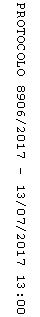 